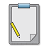 Δ1: Δραστηριότητα παρουσίασης των επιμέρους ιστορικών ερωτημάτων των ομάδων εργασίας (Διάρκεια 60λ)Η Ομάδα Α παρουσιάζει τον τρόπο εργασίας και υλοποίησης του χρονολογίου – ιστοριογραμμής με τα σημαντικά φαινόμενα και γεγονότα της πολιτικής ιστορίας του ελληνικού κράτους κατά τη διάρκεια του 20ού αιώνα, τις επιμέρους όψεις της πολιτικής, στρατιωτικής και διπλωματικής ιστορίας, τις βασικές αιτίες και τα αποτελέσματα των σχετικών γεγονότων και εξελίξεων, τους θεσμούς και τα εμπλεκόμενα πρόσωπα.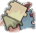 Η Ομάδα Β παρουσιάζει τον τρόπο εργασίας και υλοποίησης της πολυμεσικής εφαρμογής με τα σημαντικά φαινόμενα και γεγονότα της οικονομικής ιστορίας του ελληνικού κράτους κατά τη διάρκεια του 20ού αιώνα, τις επιμέρους όψεις της οικονομικής ζωής και τους επιμέρους τομείς της οικονομίας, τις βασικές αιτίες και τα αποτελέσματα των σχετικών γεγονότων και εξελίξεων, τους θεσμούς και τα εμπλεκόμενα πρόσωπα.Η Ομάδα Γ παρουσιάζει τον τρόπο εργασίας και υλοποίησης του εννοιολογικού χάρτη με τα σημαντικά φαινόμενα και γεγονότα της κοινωνικής ιστορίας του ελληνικού κράτους κατά τη διάρκεια του 20ού αιώνα, τις επιμέρους όψεις της κοινωνικής ζωής και τους επιμέρους τομείς, τις βασικές αιτίες και τα αποτελέσματα των σχετικών γεγονότων και εξελίξεων, τους θεσμούς και τα εμπλεκόμενα πρόσωπα.Η Ομάδα Δ παρουσιάζει τον τρόπο εργασίας και υλοποίησης του άρθρου με τα σημαντικά φαινόμενα και γεγονότα της πολιτιστικής ιστορίας του ελληνικού κράτους κατά τη διάρκεια του 20ού αιώνα, τις επιμέρους όψεις της πολιτιστικής ζωής και τους επιμέρους τομείς, τις βασικές αιτίες και τα αποτελέσματα των σχετικών γεγονότων και εξελίξεων, τους θεσμούς και τα εμπλεκόμενα πρόσωπα.